PENGARUH KONSENTRASI BUBUR BUAH DAN TEPUNG KEDELAI (Glycine max) TERHADAP KARAKTERISTIK FIT BAR BLACK MULBERRY (Morus nigra L.)ARTIKELDiajukan untuk Memenuhi Salah Satu Gelar Sarjana Strata Idi Program Studi Teknologi PanganOleh:Darin Intan Khairunnisa12.302.0328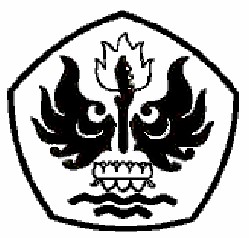 PROGRAM STUDI TEKNOLOGI PANGANFAKULTAS TEKNIKUNIVERSITAS PASUNDANBANDUNG2016PENGARUH KONSENTRASI BUBUR BUAH DAN TEPUNG KEDELAI (Glycine max) TERHADAP KARAKTERISTIK FIT BAR BLACK MULBERRY (Morus nigra L.)Darin Intan Khairunnisa   123020328 *)Dr. Ir. Yusman Taufik, M.P. **) Dr. Ir. Nana Sutisna Achyadi, M.Sc. ***)*)Mahasiswa Teknologi Pangan Universitas Pasundan**)Pembimbing Utama, ***)Pembimbing PendampingABSTRACTThe purpose of this research is to determine the consentration of fruit’s pulp and soy powder of fit bar black mulberry. The model of experimental design that is used in this research is Randomized Block Design (Group) RAK with 2 factors and 3 time repetitions, so it obtained 27 units of the experiment, where the factors include: the effect of the concentration of fruit’s pulp (A), which consists of three levels, a1 (5%), a2 (10%), a3 (15%) and concentrations of soy powder (B) consisting of 3 levels: b1 (14%), b2 (16%), b3 (18%). The response in this study is chemical response, which is protein content, carbohydrate content, and fat content, physical response is hardness. Organoleptic response include color, flavor, and texture, and then antioxidant activity for selected sample. The selected sample is a3b3 (15% fruit pulp concentration and 18% soy flour concentration), it has 43.21% of carbohydrate content, 11.53% of protein content, 9.23% of fat content, 2.15 mm/sec/100 grams of hardness, and 139.480 ppm of antioxidant activity (average).Keyword : black mulberry, soy powder, fit barI PENDAHULUANLatar BelakangFit bar adalah produk makanan berbentuk batang siap saji yang dibuat dari campuran bahan pangan yang diperkaya dengan nutrisi yang kemudian dibentuk menjadi bentuk padat dan kompak.Fit bar dapat dikonsumsi sebagai makanan siap saji yang memenuhi kebutuhan energi harian manusia. Fit bar dengan penambahan buah Black Mulberry (Morus nigra) merupakan produk pangan yang memiliki berbagai kandungan gizi yang baik untuk kesehatan. Salah satu pengolahan Black Mulberry (Morus nigra) untuk meningkatkan penggunaannya yaitu dengan membuat olahan pangan, yakni fit bar. Pengolahan buah Black Mulberry (Morus nigra) dimaksudkan untuk meningkatkan nilai gizi selain dari itu pembuatan fit bar dengan penambahan buah Black Mulberry (Morus nigra) dapat digunakan untuk mengurangi penambahan bahan yang didapat secara impor dalam pembuatan fit bar pada umumnya. Black Mulberry (Morus nigra) adalah tanaman pohon yang mempunyai nilai gizi yang sangat bagus dan mempunyai kandungan protein kasar yang tinggi yaitu 22,9-25,6% (Anonim, 2015).Pada bagian buah Black Mulberry (Morus nigra) terdapat cyanidin, isoquercetin, sakarida, asam linoleat, asam stearat, serta karoten. Ekstrak etanolik tanaman ini dilaporkan memiliki khasiat sebagai antikanker secara in vitro karena memiliki kandungan fitokimia seperti quercetin dan anthosianin (Kim et al., 2000;Chen et al., 2006 dalam Widiyantoro dan Pratama, 2014).Anthosianin dilaporkan mempunyai berbagai aktivitas biologik dan secara luas digunakan sebagai antioksidan. Anthosianin yang terdapat dalam Morus nigra adalah sianidin 3-rutinosida dan sianidin 3-glukosida (Widiyantoro dan Pratama, 2014).Black Mulberry (Morus nigra) mengandung nutrisi penting yang dapat meningkatkan kesehatan. Nutrisi dalam Black Mulberry (Morus nigra) meliputi protein, karbohidrat, serta vitamin dan mineral seperti kalsium, fosfor, kalium, magnesium, potassium, dan serat. Tanaman Black Mulberry (Morus nigra) ini dapat menjadi alternatif sumber karbohidrat yang berpotensi untuk dijadikan bahan dalam pembuatan fit bar. Black Mulberry (Morus nigra) digunakan dalam pembuatan fit bar tidak hanya karena kandungan karbohidrat yang tinggi, selain itu juga memiliki pigmen antosianin yang berwarna ungu sehingga dapat dijadikan pewarna alami dalam pengolahan fit bar, karena pewarna makanan tidak hanya diperoleh dari pewarna sintetis tetapi dapat dijumpai pada bahan-bahan alami seperti buah dan sayur.  Sehingga fit bar yang dihasilkan memiliki kenampakan yang lebih menarik dengan adanya pigmen dari buah tersebut.Kedelai merupakan salah satu komoditas tanaman yang memiliki kandungan protein yang cukup tinggi sebesar 40%. Kandungan protein nabati sangat baik bagi pencernaan manusia, manfaat kedelai dengan kandungan protein yang tinggi membantu dalam membangun sel-sel dalam tubuh.Konsumsi protein kedelai setiap hari dapat menurunkan resiko penyakit jantung, osteoporosis, dan menguntungkan fungsi ginjal. Kacang kedelai dapat diolah menjadi bahan setengah jadi yaitu menjadi tepung kedelai. Tepung kacang kedelai adalah bahan makanan yang biasa dikonsumsi oleh masyarakat Indonesia. Tepung kedelai mengandung energi sebesar 347 kkal, protein 35,9 gram, karbohidrat 29,9 gram, lemak 20,6 gram, kalsium 195 mg, fosfor 554 mg, dan zat besi 8 mg.  Selain itu dalam tepung kedelai juga terkandung vitamin A, vitamin B1, dan  vitamin C dalam 100 gram tepung kedelai.Tepung kacang kedelai digunakan dalam pembuatan fit bar sebagai bahan pengikat, bisanya produk fit bar diolah dengan penambahan tepung terigu sebagai bahan pengikatnya. Tetapi pada penelitian kali ini, bahan pengikat yang digunakan merupakan tepung kedelai dikarenakan tepung kedelai memiliki kandungan protein yang tinggi dibandingkan dengan tepung terigu. Protein pada tepung kedelai dapat mengikat air yang terdapat dalam bahan. Karena menurut Sipahelut (2012), protein akan memiliki titik isoelektrik yang berbeda-beda, sehingga campuran protein tersebut akan memiliki muatan yang bervariasi pula dan dapat mengikat air pada bahan.Identifikasi MasalahBerdasarkan latar belakang diatas dapat diketahui identifikasi masalahnya sebagai berikut :Bagaimana pengaruh konsentrasi bubur buah terhadap karakteristik Fit Bar Black Mulberry (Morus nigra)?Bagaimana pengaruh konsentrasi tepung kacang kedelai terhadap karakteristik Fit Bar Black Mulberry (Morus nigra)? Bagaimana pengaruh interaksi antara konsentrasi tepung kacang kedelai dan konsentrasi bubur buah terhadap karakteristik Fit Bar Black Mulberry (Morus nigra)? Maksud dan Tujuan PenelitianPenelitian ini bermaksud untuk memberikan informasi kepada masyarakat mengenai pemanfaatan buah Black Mulberry (Morus nigra) yang dapat didiversifikasi menjadi produk pangan yang bernilai gizi lengkap. Tujuan dari penelitian ini adalah untuk memperoleh produk pangan darurat dan diharapkan sebagai alternatif produk pangan yang memiliki kandungan gizi lengkap sehingga dapat memenuhi kebutuhan energi.Manfaat PenelitianManfaat dari penelitian ini yaitu :1. Dapat memberikan informasi kepada masyarakat mengenai penggunaan buah Black Mulberry (Morus nigra) sebagai produk pangan.2. Dapat meningkatkan daya guna buah Black Mulberry (Morus nigra) yang memiliki banyak kandungan gizi.3. Diharapkan dengan penelitian ini, dapat memberikan informasi mengenai diversifikasi olahan pangan buah Black Mulberry (Morus nigra) dan tepung kacang kedelai.4. Dapat mengetahui kesukaan masyarakat terhadap fit bar dengan adanya penambahan buah Black Mulberry (Morus nigra).5. Bagi masyarakat dapat menambah alternatif cemilan sehat dari buah Black Mulberry (Morus nigra)Kerangka PemikiranPola hidup masyarakat yang cenderung menyadari akan pentingnya kesehatan dan tingginya tingkat kesibukan masyarakat menyebabkan kebutuhan pangan tidak sebatas pada pemenuhan kebutuhan gizi konvensional bagi tubuh serta pemuas mulut dengan cita rasa yang enak, melainkan pangan diharapkan mampu berfungsi menjaga kesehatan dan kebugaran tubuh, aman dikonsumsi serta praktis dalam penyajiannya (Winarno dan Felicia, 2007).Menurut Rahman (2011), fit bar adalah produk pangan padat yang berbentuk batang dan merupakan campuran dari berbagai bahan kering seperti sereal, kacang-kacangan, buah-buahan kering yang digabungkan menjadi satu dengan bantuan binder. Pada penelitian ini binder yang digunakan adalah tepung kedelai. Produk pangan fit bar tidak boleh mudah patah, karena apabila fit bar mudah patah menandakan bahwa bahan pengikat yang digunakan tidak sesuai, sedangkan kriteria produk fit bar yang baik harus memiliki tekstur yang kompak.Menurut Koswara (1992), diantara jenis kacang-kacangan, kedelai merupakan sumber protein yang paling baik. Kandungan protein yang terdapat dalam tepung kedelai yaitu sebesar 34,9 gram dalam 100 gram kedelai kering. Tepung kedelai merupakan salah satu bahan pengikat yang dapat meningkatkan daya ikat air pada bahan makanan karena di dalam tepung kedelai terdapat pati dan protein yang dapat mengikat air.Maka dari itu, pada penelitian ini digunakan tepung kedelai sebagai bahan pengikat karena kandungan protein tepung kacang kedelai lebih tinggi dibandingkan dengan kandungan protein tepung terigu. Produk pangan fit bar tidak boleh mudah patah, karena apabila fit bar mudah patah menandakan bahwa bahan pengikat yang digunakan tidak sesuai, sedangkan kriteria produk fit bar yang baik harus memiliki tekstur yang kompak, menurut Sipahelut (2012), protein akan memiliki titik isoelektrik yang berbeda-beda, sehingga campuran protein tersebut akan memiliki muatan yang bervariasi pula dan dapat mengikat air pada bahan, sehingga dapat ditarik kesimpulan semakin banyak kandungan protein yang terdapat dalam bahan maka semakin baik pula kemampuannya dalam mengikat air.Berdasarkan penelitian Sri Wahyuni (2015) dalam Pengaruh Penambahan Xantan Gum dan Natrium Metabisulfit Dalam Pembuatan Fruit Leather, air yng ditambahkan dalam pembutan bubur buah yaitu dengan ratio 1:3 (air:buah).Berdasarkan hasil penelitian Yuwono S. dan Ladamay, Nidha (2014) dalam Pemanfaatan Bahan Lokal Dalam Pembuatan Food Bars (Kajian Rasio Tapioka:Tepung Kacang Hijau dan Proporsi CMC) yang digunakan yaitu 0,50% (b/b total bahan), 1,00 % (b/b berat bahan), dan 1,50% (b/b berat bahan).Berdasarkan hasil penelitian Torres (2011), pada penelitinnya yang berjudul Cereal Bar Development Using Exotic Fruit, formulasi yang digunakan dalam pembuatan cereal bar adalah 20% oat flakes, glukosa (gula) 15%, dried fruit, dan penambahan puree belimbing dengan konsentrasi beragam yaitu 5%, 10%, dan 15%.  Dimana hasil yang paling diminati oleh konsumen adalah formulasi bahan dengan penambahan puree belimbing 15%.Berdasarkan hasil penelitian Anandito (2015), menyatakan bahwa Formulasi Pangan Darurat Berbentuk Food Bars Berbasis Tepung Millet Putih dan Tepung Kacang-Kacangan dengan Penambahan Gliserol sebagai Humekatan, formulasi terpilih berdasarkan sifat sensoris termasuk dari segi tekstur yaitu food bar dengan formulasi konsentrasi penambahan tepung millet putih instan 28%, tepung kacang hijau 16%, dan tepung kacang kedelai 18%.Berdasarkan penelitian Zamaluddien (2010), dalam Chocolate Bar With Dried Fruits penggunaan buah nanas yang ditambahkan dalam adonan bermacam-macam yaitu 7,5%, 10%, 12,5%, dan 15%, dimana penambahan buah nanas sebanyak 15% memiliki hasil yang banyak diterima dalam segi sensoris.Berdasarkan hasil penelitian Pradipta (2011) dalam Karakteristik Fisikokimia dan Sensoris Snack Bars Tempe Dengan Penambahan Salak Pondoh Kering dengan perbandingan tepung tempe : salak kering yaitu 40 g:60 g memiliki karakteristik sensoris paling baik dari segi tekstur, warna, dan aroma. Menurut Kusumastuty (2015),  dalam Formulasi Food Bar Tepung Bekatul dan Tepung Jagung sebagai Pangan Darurat yaitu proporsi penambahan tepung bekatul : tepung jagung adalah 10:90.Berdasarkan hasil penelitian Amalia (2011) mengenai Kajian Karakteristik Fisikokimia dan Organoleptik Snack Bars Dengan Bahan Dasar Tepung Tempe dan Buah Nangka Kering Sebagai Alternatif Pangan CFGF, penambahan tepung tempe dengan konsentrasi tertinggi (24%) akan menghasilkan snack bar yang memiliki tekstur sangat kompak. Sehingga dapat disimpulkan bahwa semakin banyak bahan pengisi yang ditambahkan pada proses pembuatan produk pangan berjenis fit bar, semakin baik pula tekstur yang ditinjau dari segi kekompakan yang dimiliki oleh produk pangan tersebut.Hipotesis PenelitianBerdasarkan kerangka pemikiran yang telah diuraikan, maka dapat diambil suatu hipotesis, bahwa :Konsentrasi bubur buah berpengaruh terhadap karakteristik fit bar black mulberry (Morus nigra). Konsentrasi tepung kacang kedelai berpengaruh terhadap karakteristik fit bar black mulberry (Morus nigra). Pengaruh interaksi antara konsentrasi bubur buah dan tepung kacang kedelai berpengaruh terhadap karakteristik fit bar black mulberry (Morus nigra).Tempat dan Waktu PenelitianTempat dilaksanakan di Laboratorium Penelitian Universitas Pasundan. Alamat Jl. Dr. Setiabudhi Nomor 193 Bandung Fakultas Teknik Universitas Pasundan Bandung. Penelitian ini dimulai dari bulan Juli 2016 sampai Agustus 2016.II BAHAN, ALAT DAN METODE PENELITIANBahan dan AlatBahanBahan yang digunakan dalam pembuatan Fit bar Black Mulberry (Morus nigra) adalah buah Black Mulberry (Morus nigra) yang didapatkan dari Perkebunan Cibodas Maribaya, oat, madu, CMC dan tepung kedelai yang masing didapatkan dari PD. Kijang Mas. Bahan lain yang penting dalam percobaan, antara lain aquadest, larutan H2SO4, larutan NaOH, larutan HCl, methanol, dan larutan 1,1-difenil-2-pikrilhidrazil (DPPH).Alat-alat yang digunakan dalam pembuatan fit barBlack Mulberry (Morus nigra) antara lain timbangan, gelas ukur, baskom, kompor, sendok, pengaduk, pisau, wajan, oven, blender. Sedangkan alat-alat yang digunakan dalam analisa aktivitas antioksidan adalah cawan, gelas kimia, dan spektrofotometer.Bahan lain yang penting dalam percobaan, antara lain aquadest, larutan H2SO4 0,3 N, larutan NaOH 0,3 N, larutan CHCL3, larutan HCl 9,5 N, Larutan NaOH 30%, larutan H2SO4 6 N. Bahan-bahan tersebut terdapat di Laboratorium penelitian UNPAS setiabudhi Bandung. AlatAlat yang digunakan dalam penelitian ini timbangan digital merk mettler toledo, blender merk miyako, mixer merk miyako, tunnel drying merk ARFE, sendok, pisau, talenan, baskom, wadah sampel, cup plastik, kain saring, tray , ayakan 80 mesh, gelas ukur, gelas kimia, dan plastik sampel.Alat yang digunakan untuk analisis kimia yaitu erlenmeyer, pemanas, corong, kertas saring, oven digunakan untuk analisis kadar serat, gelas kimia, pipet tetes, timbangan, cawan sebagai tempat untuk bahan, tangkrus, labu takar, dan eksikator untuk menyerap air hasil pengeringan yang akan diserap oleh silica gel dalam kondisi vakum, spektrofotometri digunakan untuk analasis aktivitas antioksidan, dan moisture analyzer digunakan untuk analasis kadar air. Metodologi PenelitianPenelitian PendahuluanPenelitian pendahuluan dilakukan untuk mengetahui konsentrasi penambahan CMC yang tepat dalam pembuatan Fit bar Black Mulberry (Morus nigra) yang dilihat dari respon organoleptic yang melibatkan 30 orang panelis dengan menggunakan Uji Hedonik terhadap warna, rasa, dan tekstur.Penelitian UtamaPenelitian utama yang dilakukan yaitu membuat Fit bar Black Mulberry (Morus nigra) dengan penambahan CMC terpilih dari hasil penelitian pendahuluan dan penambahan bubur buah serta tepung kedelai dengan konsentrasi yang berbeda-beda, kemudian dilakukan rancangan perlakuan, rancangan percobaan, rancangan analisis, dan rancangan respon.Rancangan Perlakuan yang akan dicobakan pada penelitian utama terdiri dari 2 (dua) faktor, yaitu bubur buah (A) dan Tepung kedelai (B), masing-masing terdiri dari 3 (tiga) taraf : taraf faktor A (bubur buah) yaitu a1 (5%), a2 (10%), m3 (15%) dan taraf faktor B (tepung kedelai) yaitu b1 (14%), b2 (16%) dan b3 (18%).Rancangan percobaan yang dilakukan adalah Rancangan Acak Kelompok (RAK) dengan pola faktorial 3 x 3 dimana masing-masing rancangan terdiri dari 2 (dua) faktor dengan 3 (tiga) kali ulangan, sehingga didapatkan 27 satuan percobaan. Respon Fisik yang ditentukan adalah mengetahui kekerasan. Respon Kimia yang ditentukan adalah kadar karbohidrat menggunakan metode Luff Schoorl, kadar protein menggunakan metode Kjdahl, kadar lemak menggunakan metode Soxhlet, dan aktivitas antioksidan menggunakan metode DPPH. Respon organoleptik dilakukan dengan uji penerimaan (preference test) yaitu uji kesukaan (hedonik) (soekarto, 1985). Respon yang diuji meliputi warna, rasa, dan tekstur dengan menggunakan 30 orang panelis. III HASIL DAN PEMBAHASANHasil Penelitian PendahuluanPenelitian pendahuluan dilakukan bertujuan untuk mengetahuipenambahan konsentrasi CMC (Carboxy Methyl Cellulose) yang tepat sehingga dihasilkan tekstur Fit Bar Black Mulberry yang paling baik pada produk serta dapat mewakili produk yang disukai oleh konsumen. Produk yang terpilih diperoleh dari hasil uji organoleptik dengan menggunakan metode uji hedonik yang melibatkan 30 orang panelis serta parameter uji yang digunakan terhadap produk adalah rasa, warna, dan tekstur. Tabel 1. Hasil Uji Organoleptik Penelitian Pendahululan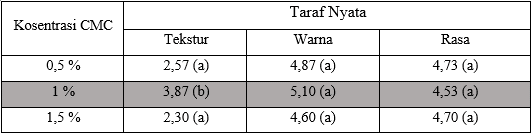 Tabel 1. menunjukkan hasil pengamatan uji hedonik terhadap tekstur, warna, dan rasa yang dapat dilihat dari taraf nyata paling diminati oleh konsumen adalah penggunaan CMC pada konsentrasi 1% dikarenakan dalam segi tekstur perlakuan dengan penambahan CMC sebanyak 1% paling berbeda nyata dibandingkan dengan penambahan CMC dengan konsentrasi 0,5% dan 1,5%. Selain itu juga, rata-rata nilai kesukaan dalam hal tekstur, warna, dan rasa jika diakumulasikan memiliki nilai rata-rata tertinggi jika dibandingkan dengan perlakuan penambahan CMC dengan konsentrasi 0,5% dan 1,5%. Dapat dilihat pada atribut rasa dan warna tidak menunjukkan adanya perbedaan yang nyata, hal ini dikarenakan konsentrasi penambahan baha-bahan dalam pembuatan fit bar memiliki konsentrasi yang sama tiap perlakuannya, perbedaannya hanya terletak pada penambahan konsentrasi CMC, maka dari itu hanya atribut tekstur saja yang menunjukkan adanya perbedaan.Tekstur merupakan faktor penting dalam menentukan mutu produk fit bar, karena produk yang baik dapat dilihat secara fisik yaitu fit bar yang memiliki tekstur yang padat serta kokoh, oleh karena itu jika dilihat dari hasil uji organoleptik terhadap sampel dengan konsentrasi CMC 1% memiliki tekstur yang paling disukai oleh konsumen, sehingga penggunaan CMC sebanyak 1% akan digunakan dalam penelitian utama.Tekstur dari fit bar menjadi lebih baik karena adanya penambahan CMC, karena CMC dapat mengikat air atau memberi kekentalan pada fase cair sehingga menstabilkan komponen lain. CMC akan terdispersi dalam air, kemudian butir-butir CMC yang bersifat hidrofilik akan menyerap air dan terjadi pembengkakan. Air yang sebelumnya ada di luar granula dan bebas bergerak, tidak dapat bergerak lagi dengan bebas sehingga keadaan larutan lebih mantap dan terjadi peningkatan viskositas. Terdapat empat sifat fungsional yang penting dari CMC yaitu pengental, stabilisator, pembentuk gel, dan beberapa sebagai pengemulsi (Nugroho (2009), Fennema, Karen, and Lund (1996), Fardiaz (1987) dalam Febriningrum, 2010).Hasil Penelitian UtamaPenelitian utama dilakukan untuk mengetahui pengaruh konsentrasi bubur buah dan tepung kedelai serta interaksi antara konsentrasi bubur buah dan tepung kedelai terhadap karakteristik fit bar black mulberry. Penelitian utama menggunakan respon yang diuji yaitu respon organoleptik terhadap rasa, warna, serta tekstur, respon kimia yang meliputi uji kadar karbohidrat, kadar protein, serta kadar lemak, dan respon fisik yaitu analisis kekerasan dengan menggunakan alat penetrometer. Fit bar yang terpilih dilihat dari respon organoleptik, respon fisika, dan rspon kimia, kemudian tiga produk fit bar terpilih akan dilakukan analisis aktivitas antioksidan dengan menggunakan metode DPPH.  Respon OrganoleptikRasaTelah diketahui adanya empat macam rasa dasar, yaitu manis, asin, asam, dan pahit. Konsep empat rasa dasar tersebut sebenarnya hanya merupakan penyederhanaan saja, pada umumnya dikatakan bahwa rasa manis berasal dari senyawa-senyawa gula seperti sukrosa, pahit oleh quinine, asin oleh garam dapur, dan asam oleh asam tartiat dan asam lainnya (Kartika dkk, 1988).Rasa yang diinginkan dari produk adalah rasa manis karena pada proses pembuatan fit bar black mulberry adanya penambahan madu sebagai penambah rasa manis. Berdasarkan hasil ANAVA (Lampiran 3.) dapat diketahui bahwa faktor A (konsentrasi bubur buah) berpengaruh terhadap karakteristik fit bar black mulberry, tetapi faktor B (konsentrasi tepung kedelai) dan interaksi antara konsentrasi bubur buah dan konsentrasi tepung kedelai tidak berpengaruh terhadap rasa fit bar black mulberry dimana pengaruh tersebut dapat dilihat pada Tabel 2.Tabel 2. Pengaruh Konsentrasi Bubur Buah Terhadap Nilai Kesukaan Rasa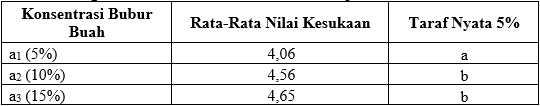 Keterangan : Nilai rata-rata yang diikuti huruf berbeda, berbeda nyata menurut uji lanjut Duncan pada tarif 5%.Tabel 2. menunjukkan bahwa rasa fit bar black mulberry pada konsentrasi 5% berbeda nyata dengan konsentrasi bubur buah pada konsentrasi 10% dan 15%. Sehingga dapat diketahui bahwa semakin besar konsentrasi penambahan bubur buah, makan semakin tinggi pula penerimaan panelis terhadap rasa fit bar black mulberry. Jika dilihat dari rata-rata nilai kesukaan, fit bar black mulberry dengan konsentrasi bubur buah sebanyak 15% paling disukai oleh panelis.Seperti yang diketahui,  konsentrasi tepung kedelai tidak berpengaruh terhadap rasa. Karena tepung kedelai tidak memiliki rasa yang khas yang dapat mempengaruhi rasa produk, melainkan bubur buah berpengaruh terhadap rasa dari fit bar black mulberry karena buah black mulberry mengandung 12,9 gram karbohidrat dalam 100 gram bahan, dimana 8,1 gram diantaranya merupakan kandungan gula dan sisanya adalah serat, dengan adanya penambahan buah yang lebih dominan, akan mengakibatkan fit bar dengan kandungan bubur buah paling banyak akan menghasilkan produk yang rasanya lebih manis dan paling banyak disukai.TeskturTekstur merupakan sensasi tekanan yang dapat diamati dengan mulut (pada waktu digigit, dikunyah, dan ditelan) ataupun perabaan dengan jari, dalam pengamatan menggunakan jari akan menimbulkan kesan apakah sesuatu bahan mudah pecah ataupun remuk (Kartika, dkk, 1988).Tesktur pangan ditentukan oleh kadar air, kadar lemak, dan kandungan struktural seperti selulosa serta protein yang terkandung dalam suatu produk. Protein dapat meningkatkan kemampuan gelasi sehingga dapat membentuk fleksibilitas  (Kusharto, 2013). Tekstur memiliki pengaruh penting terhadap produk misalnya dari tingkat kerenyahan, kekerasan, dan sebagainya (Kartika, dkk., 1988).Berdasarkan hasil ANAVA dapat diketahui bahwa faktor A (konsentrasi bubur buah) tidak berpengaruh terhadap karakteristik fit bar black mulberry, tetapi faktor B (konsentrasi tepung kedelai) berpengaruh terhadap tekstur fit bar black mulbeery, sedangkan interaksi antara konsentrasi bubur buah dan konsentrasi tepung kedelai tidak berpengaruh terhadap warna fit bar black mulberry dimana pengaruh tersebut dapat dilihat pada Tabel 3.Tabel 3. Pengaruh Konsentrasi Bubur Buah Terhadap Nilai Kesukaan Tekstur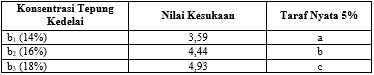 Ketarangan: Setiap huruf yang sama pada tabel menunjukkan tidak terdapat perbedaan pada taraf 5%.Tabel 3. menunjukkan fit bar black mulberry dengan konsentrasi tepung kedelai 14% berbeda nyata dengan fit bar black mulberry dengan konsentrasi tepung kedelai 16% dan 18%. Semakin banyak kandungan tepung kedelai, semakin tinggi pula nilai kesukaan panelis terhadap tekstur produk. Hal ini disebabkan tepung kedelai memiliki kemampuan dalam mengikat air yang baik karena tepung kedelai memiliki kandungan protein yang tinggi, dimana semakin besar konsentrasi protein maka semakin baik pula terjadinya pengikatan air dalam bahan sehingga semakin banyak tepung kedelai yang ditambahkan semakin baik pula tekstur yang dimiliki oleh produk. Selain itu juga, jika semakin banyak komponen padatan yang ditambahkan pada suatu produk, maka akan dihasilkan produk dengan tekstur yang semakin padat dan kokoh.WarnaWarna penting bagi banyak makanan, baik bagi makanan yang tidak diproses maupun bagi yang dimanufaktur. Bersama-sama dengan bau, rasa, dan tekstur. Warna memegang peranan penting dalam keterimaan makanan. Selain itu, warna dapat memberi petunjuk mengenai perubahan kimia dalam makanan seperti pencoklatan (de Man, 1997).Warna merupakan atribut fisik yang dinilai terlebih dahulu dalam menentukan mutu makanan. Produk pangan yang bergizi baik terkadang tidak dikonsumsi apabila memiliki warna yang tidak menarik. Berdasarkan hasil ANAVA dapat diketahui bahwa faktor A (konsentrasi bubur buah) berpengaruh terhadap karakteristik fit bar black mulberry, tetapi faktor B (konsentrasi tepung kedelai) dan interaksi antara konsentrasi bubur buah dan konsentrasi tepung kedelai tidak berpengaruh terhadap warna fit bar black mulberry dimana pengaruh tersebut dapat dilihat pada Tabel 4.Tabel 4. Pengaruh Konsentrasi Bubur Buah Terhadap Nilai Kesukaan Warna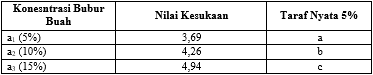 Ketarangan: Setiap huruf yang sama pada tabel menunjukkan tidak terdapat perbedaan pada taraf 5%.Tabel 4. menunjukkan bahwa warna fit bar black mulberry dengan bubur buah konsentrasi 5% berbeda nyata dengan konsentrasi bubur buah pada konsentrasi 10% dan 15%.Seseorang menilai suatu bahan atau produk pangan yang pertama adalah dilihat dari warnanya. Oleh karena itu, warna pun dijadikan parameter dalam uji kesukaan. Pada awalnya produk fit bar berwarna ungu yang disebabkan adanya penambahan buah black mulberry, yang mana pada buah black mulberry ini mengandung pigmen antosianin yang berwarna keunguan, tetapi setelah dilakukan pemanggangan warna yang dihasilkan berwarna ungu agak keecoklatan, dimana warna fit bar black mulberry yang paling disukai panelis adalah fit bar black mulberry dengan konsentrasi bubur buah 15%.Fit bar black mulberry mengandung protein dan gula yang berasal dari bahan baku utama dan bahan penunjang yaitu bubur buah dan tepung kedelai, dimana produk ini awalnya berwarna ungu yang diakibatkan pigmen antosianin yang terdapat dalam bahan, tetapi warna produk berubah menjadi berwarna kecoklatan akibat adanya proses pemanggangan, hal ini disebabkan terjadinya reaksi pencoklatan non enzimatis. Menurut Kusnandar (2011), pembentukan warna coklat pada bahan yang dipanggang adalah contoh yang diinginkan dari proses pemanggangan. Pembentukan warna coklat hasil pemanggangan merupakan hasil reaksi Maillard. Reaksi Maillard merupakan reaksi-reaksi antara karbohidrat, khususnya gula pereduksi dengan gugus amina primer. Hasil reaksi tersebut menghasilkan bahan berwarna coklat (Winarno, 1992).Suhu pemanggangan pada setiap perlakuan sama yaitu pada suhu 140oC selama 30 menit sehingga warna pada fit bar black mulberry tidak berbeda nyata pada setiap perlakuannya. Warna pada produk selain sebagai faktor yang menentukan mutu, juga dapat digunakan sebagai indikator baik atau tidaknya pencampuran atau pengolahan yang ditandai dengan adanya warna yang seragam dan merata.Respon Fisik 3.2.2.1 Uji KekerasanAnalisis fisik untuk fit bar black mulberry ini menggunakan penetrometer (hardness tester), yaitu suatu alat yang dapat mengukur kekerasan dari tekstur, dimana nilai paling rendah memiliki kekerasan yang paling tinggi.Berdasarkan hasil ANAVA dapat diketahui bahwa faktor A (konsentrasi bubur buah) berpengaruh terhadap kekerasan, sedangkan faktor B (konsentrasi tepung kedelai) dan interaksi keduanya antara konsentrasi bubur buah dan konsentrasi tepung kedelai tidak berpengaruh terhadap kekerasan fit bar black mulberry, dimana pengaruhnya dapat dilihat pada Tabel 16.Respon fisik dan respon organoleptik terhadap tekstur memiliki  perbedaan tersendiri dimana pada respon organoleptik diketahui bahwa pada tekstur tidak adanya perbedaan yang nyata pada setiap produk dengan kosentrasi bubur buah dan tepung kedelai yang beragam. Berbeda dengan yang respon fisik dimana setiap produk dengan penambahan konsentrasi bubur buah dan tepung kedelai yang beragam mempunyai perbedaan yang nyata dilihat pada taraf nyata 5% artinya setiap perbedaan konsentrasi bubur buah dan tepung kedelai yang ditambahkan memberikan pengaruh terhadap kekerasan  fit bar black mulberry.Tabel 5. Pengaruh Konsentrasi Bubur Buah Terhadap Kekerasan (mm/det/100 gram) Fit Bar Black Mulberry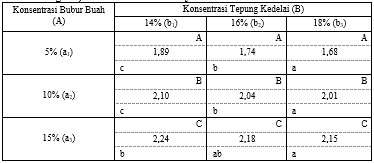 Keterangan: Huruf kecil yang berbeda (Horizontal) menunjukan perbedaan yang nyata pada uji Duncan pada taraf 5%. Huruf besar yang berbeda (Vertical) menunjukan perbedaan yang nyata pada uji Duncan pada taraf 5%.Fit bar dengan konsentrasi tepung kedelai 18% memiliki kekerasan yang paling baik karena diduga dengan kadar protein yang tinggi cenderung membentuk tekstur yang lebih renyah. Fit bar yang baik seharusnya memiliki kekerasan yang renyah tetapi dengan adanya penambahan bubur buah yang semakin banyak, fit bar yang dihasilkan semakin tidak renyah. Kekerasan didefinisikan sebagai kekuatan atau gaya yang dipelukan untuk mencapai perubahan bentuk. Analisis kekerasan dilakukan karena kekerasan merupakan salah satu kriteria mutu yang paling penting bagi jenis produk sejenis fit bar.Satuan yang digunakan untuk uji kekerasan adalah mm/detik/100 gram. Artinya angka yang digunakan menunjukan kemampuan penusukan jarum dari alat pengukur untuk menusuk bahan dengan kedalaman tertentu setiap detik. Dengan demikian naiknya angka hasil pengukuran menunjukan turunnya tingkat kekerasan.Respon Kimia3.2.3.1.  Kadar KarbohidratBerdasarkan hasil ANAVA terhadap analisis kadar karbohidrat dapat diketahui bahwa faktor A (konsentrasi bubur buah), faktor B (konsentrasi tepung kedelai), dan interaksi antara konsentrasi bubur buah dan konsentrasi tepung kedelai berpengaruh terhadap kandungan karbohidrat fit bar black mulberry. Kandungan karbohidrat yang tinggi ini diakibatkan adanya penambahan rolled oat dan penambahan bubur buah black mulberry dengan konsentrasi yang beragam sehingga adanya perbedaan kandungan karbohidrat pada setiap perlakuan, dimana interaksinya dapat dilihat pada Tabel 6.Buah black mulberry mengandung karbohidrat sebanyak 12,9 gram dalam 100 gram bahan sedangkan tepung kedelai sendiri mengandung karbohidrat kompleks hingga 21 gram dalam 100 gram bahan. Sehingga, produk dengan penambahan konsentrasi bubur buah dan tepung kedelai tertinggi menghasilkan produk dengan kandungan karbohidrat yang paling tinggi jika dibandingkan dengan produk lainnya. Selain itu kandungan karbohidrat yang tinggi ini dikarenakan adanya penambahan rolled oat, dimana rolled oat ini mengandung karbohidrat sebanyak 66,3 gram/100 gram bahan.Tabel 6. Pengaruh Interaksi Antara Konsentrasi Bubur Buah dan Konsentrasi Tepung Kedelai Terhadap Kadar Karbohidrat (%) Fit Bar Black Mulberry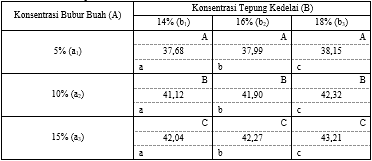 Keterangan: Huruf kecil yang berbeda (Horizontal) menunjukan perbedaan yang nyata pada uji Duncan pada taraf 5%. Huruf besar yang berbeda (Vertical) menunjukan perbedaan yang nyata pada uji Duncan pada taraf 5%.3.2.3.2.  Kadar Protein Berdasarkan hasil ANAVA dapat diketahui bahwa faktor A (konsentrasi bubur buah), faktor B (konsentrasi tepung kedelai), dan interaksi antara konsentrasi bubur buah dan konsentrasi tepung kedelai berpengaruh terhadap kadar protein  fit bar black mulberry.Hasil penelitian sebagian besar menunjukkan semakin besar penambahan tepung kedelai maka akan semakin tinggi kadar protein fit bar black mulberry. Sampel yang memiliki kandungan protein paling tinggi yaitu sampel a1b3 dengan perlakuan penambahan konsentrasi bubur buah sebanyak 5% dan konsentrasi penambahan tepung kedelai 18%, dimana interaksinya dapat dilihat pada 
Tabel 7. Tabel 7. Pengaruh Interaksi Antara Konsentrasi Bubur Buah dan Konsentrasi Tepung Kedelai Terhadap Kadar Protein (%) Fit Bar Black Mulberry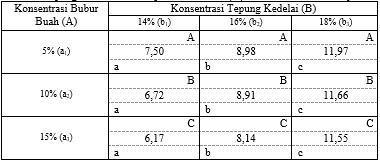 Keterangan: Huruf kecil yang berbeda (Horizontal) menunjukan perbedaan yang nyata pada uji Duncan pada taraf 5%. Huruf besar yang berbeda (Vertical) menunjukan perbedaan yang nyata pada uji Duncan pada taraf 5%.Sampel a1b3 merupakan sampel yang memiliki kandungan protein lebih tinggi dari sampel lainnya, hal ini disebabkan karena formulasi yang digunakan dalam sampel tersebut menggunakan tepung kedelai dengan konsentrasi 18%. Kehilangan protein dapat pula diakibatkan adanya proses pemanasan sehingga sebagian protein yang terkandung dalam produk kemungkinan akan hilang saat proses pengolahan. Selain itu, dikarenakan adanya kandungan asam dari buah black mulberry sebagian kandungan protein yang terdapat dalam bahan pun menjadi hilang diduga karena adanya proses denaturasi protein.Soy powder banyak digunakan sebagai bahan makanan campuran dalam formulasi suatu bentuk makanan seperti roti, kue kering, donat, dan produk olahan lainnya. Produk olahan dengan bahan makanan campuran tepung kedelai dapat meningkatkan nilai gizi suatu produk (Santoso, 2005).3.2.3.3. Kadar Lemak Berdasarkan hasil ANAVA dapat diketahui bahwa faktor A (konsentrasi bubur buah), faktor B (konsentrasi tepung kedelai), dan interaksi antara konsentrasi bubur buah dan konsentrasi tepung kedelai berpengaruh terhadap kadar lemak fit bar black mulberry, dimana interaksinya dapat dilihat pada 
Tabel 8.Soy powder mengandung 20,53 % lemak dan oat mengandung 7% lemak. Sehingga saat keduanya disubtitusi maka akan terjadi perubahan kandungan lemak pada Fit Bar Black Mulberry. Selain itu penambahan lemak dilakukan untuk menambah kalori serta memperbaiki tekstur dan cita rasa bahan pangan. Sampel yang memiliki kandungan lemak paling tinggi yaitu sampel a3b3 dengan kadar lemak 9,23 dengan perlakuan penambahan konsentrasi bubur buah sebanyak 5% dan konsentrasi penambahan tepung kedelai 18%. Semakin banyak konsentrasi tepung kedelai dan bubur buah yang ditambahkan, semakin meningkat juga kandungan lemak pada fit bar black mulberry. Hal ini dikarenakan, tepung kedelai itu sendiri memiliki kandungan lemak yang cukup tinggi, sehingga dapat mempengaruhi total kandungan lemak yang terdpat pda produk.Namun fit bar black mulberry memiliki kandungan lemak yang kurang dari standar kandungan lemak pada produks ejenis food bar, karena kurangnya bahan yang berpotensi menyumbangkan kandungan lemak pada bahan dan diduga kandungan lemak pada bahan hilang karena adanya proses pemanasan yang dapat menyebabkan kandungan lemak dalam bahan bisa berkurang.Tabel 8. Pengaruh Interaksi Antara Konsentrasi Bubur Buah dan Konsentrasi Tepung Kedelai Terhadap Kadar Lemak (%) Fit Bar Black Mulberry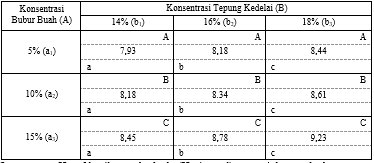 Keterangan: Huruf kecil yang berbeda (Horizontal) menunjukan perbedaan yang nyata pada uji Duncan pada taraf 5%. Huruf besar yang berbeda (Vertical) menunjukan perbedaan yang nyata pada uji Duncan pada taraf 5%.Produk Terpilih Berdasarkan hasil respon kimia yaitu kadar karbohidrat, lemak, dan protein, respon fisika yaitu kekerasan, serta respon organoleptik dengan menggunakan uji hedonik terhadap warna, rasa, dan tekstur pada penelitian utama, maka diperoleh produk terbaik yaitu sampel a1b2 (konsentrasi bubur buah 5% dan tepung kedelai 16%),  a3b1 (konsentrasi bubur buah 15% dan tepung kedelai 14%), dan a3b3 (konsentrasi bubur buah 15% dan tepung kedelai 18%) yang dapat dilihat pada Tabel 20.Perlakuan terbaik yang dipilih mengacu pada karakteristik fit bar black mulberry yang diinginkan. Berdasarkan data yang diperoleh dari hasil perhitungan maka dapat diambil suatu kesimpulan untuk penentuan sampel terbaik dari penelitian ini adalah:Tabel 9. Nilai Akumulasi Fit Bar Black Mulberry (Produk Terbaik)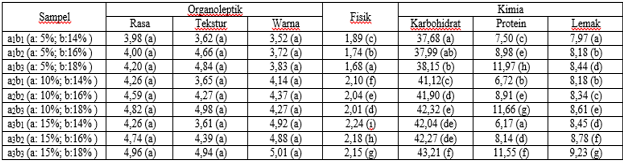 Keterangan: Setiap huruf yang sama pada tabel menunjukkan tidak terdapat perbedaan pada taraf 5%.Berdasarkan tabel di atas, hasil penelitian utama dengan pengaruh konsentrasi bubur buah (5%, 10%, dan 15%) dan konsentrasi tepung kedelai (14%, 16%, dan 18%) terhadap masing-masing respon yakni perlakuan a1b2 (Konsentrasi bubur buah 5% dan konsentrasi tepung kedelai 16%), a3b1 (Konsentrasi bubur buah 15% dan konsentrasi tepung kedelai 14%), dan a3b3 (Konsentrasi bubur buah 15% dan konsentrasi tepung kedelai 18%)  merupakan sampel terpilih, dimana sampel terpilih tersebut akan dilakukan analisis aktivitas antioksidan menggunakan metode DPPH.Tingkat kekuatan antioksidan senyawa uji menggunakan metode DPPH dapat digolongkan menurut IC50. Semakin kecil nilai IC50 berarti semakin tinggi aktivitas antioksidannya (Zuhra, 2008).Tabel 10. Tingkat Kekuatan Antioksidan dengan Metode DPPH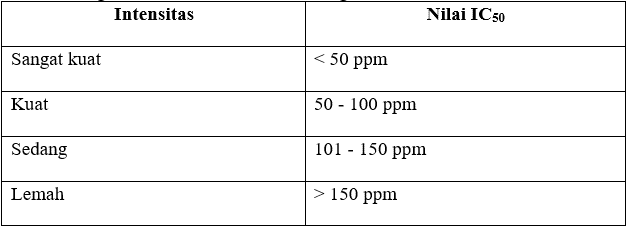 (Sumber: Zuhra, dkk., 2008)Suatu zat mempunyai sifat antioksidan bila nilai IC50 yang diperoleh berkisar antara 200-1000 µg/mL, dimana zat tersebut kurang aktif namum masih berpotensi sebagai zat antioksidan (Molyneux (2004) dalam Batubara, 2015).Nilai IC50 didefinisikan sebagai besarnya konsentrasi senyawa uji yang dapat meredam radikal bebas sebanyak 50%. Semakin kecil nilai IC50 maka aktivitas peredaman radikal bebas semakin tinggi. Prinsip kerja dari pengukuran ini adalah adanya radikal bebas stabil yaitu DPPH yang dicampurkan dengan senyawa antioksidan yang memiliki kemampuan mendonorkan hydrogen, sehingga radikal bebas dapat diredam (Zuhra, dkk. 2008). Berikut adalah hasil analisis  aktivitas antioksidan dari fit bar black mulberry:Tabel 11. Hasil Analisis Aktivitas Antioksidan Terhadap Fit Bar Black Mulberry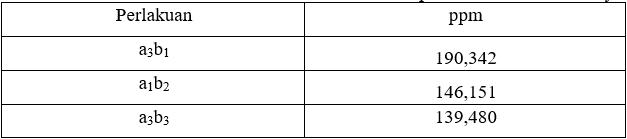 Tabel 11. menunjukkan bahwa sampel a3b3 merupakan sampel terpilih  dikarenakan memiliki aktivitas antioksidan paling rendah dibandingan dengan sampel a1b2 dan a3b1 yaitu dengan aktivitas antioksidan sebesar 139,480 ppm, yang artinya  sampel fit bar black mulberry  memiliki kemampuan yang sedang dalam meredam radikal bebas.IV KESIMPULAN DAN SARANKesimpulanBerdasarkan hasil penelitian dapat diambil kesimpulan sebagai berikut:Konsentrasi bubur buah berpengaruh nyata terhadap warna, rasa, kadar karbohidrat, kadar protein, kadar lemak, dan kekerasan pada fit bar black mulberry.Konsentrasi tepung kedelai berpengaruh terhadap tekstur, kan dari kadar karbohidrat, kadar protein, kadar lemak, dan kekerasan pada fit bar black mulberry.Interaksi antara konsentrasi bubur buah dan konsentrasi tepung kedelai berpengaruh nyata terhadap respon kimia meliputi kadar karbohidrat, kadar protein, dan kadar lemak, maupun respon fisika yaitu kekerasan pada fit bar black mulberry.SaranBerdasarkan hasil evaluasi terhadap penelitian yang telah dilakukan, saran yang dapat disampaikan adalah:Perlu dilakukan penelitian lebih lanjut mengenai kadar apa lagi yang perlu diketahui dalam  menentukan mutu atau kualitas dari produk fit bar.Black mulberry merupakan salah satu buah yang memiliki kandungan antioksidan yang tinggi, sehingga produk ini memiliki potensial sebagai pangan fungsional. Maka perlu dilakukan penelitian lebih lanjut mengenai aktivitas antioksidan  dari fit bar black mulberry.Perlu dilakukan penelitian lebih lanjut mengenai peningkatan kandungan gizi pada produk fit bar dengan melakukan fortifikasi seperti penambahan kandungan zat besi, kalsium, dan lainnya.DAFTAR PUSTAKAAdriani, R. 2011. Identifikasi Madu Murni dan Madu Palsu. Skripsi. Jurusan Kehutanan Fakultas Petanian. Universitas Sumatera Utara. Medan.Aghnia, Dinda. 2011. Development of Fit Bar Mixed With Fruits. Skripsi. Teknologi Pertanian. IPB. Bogor.Amalia, R. 2011. Kajian Karakteristik Fisikokimia dan Organoleptik Snack Bars dengan Bahan Dasar Tepung Tempe dan Buah Nangka Kering Sebagai Alternataif Pangan CFGF. Skripsi. Teknologi Pangan. UNS. Solo.Anandito, R. Baskara Katri. 2015. Formulasi Pangan Darurat Berbentuk Food Bars Berbasis Tepung Millet Putih (Panicum miliceum L.)  dan Tepung Kacang-Kacangan dengan Penambahan Gliserol sebagai Humektan. http://tip.trunojoyo.ac.id/semnas/wp-content/uploads/A222-A230-Baskara-Anandito_UNS.pdf. Diakses: 14 Maret 2016.Anonim, 2015. Morus (Plant). https://en.wikipedia.org/wiki/Morus_(plant). Diakses: 12 Mei 2016.Anonim. 2016. Honey. https://en.wikipedia.org/wiki/Honey. Diakses 15 Maret 2016.Arumdalu, Nugraheni. 2015. Kegiatan BB-Pasca Panen. http://nugraheni-arumdalu.blogspot.co.id/2013_01_01_archive.html. Diakses: 12 Maret 2016.Arumdalu, Nugraheni. 2015. Tanaman Black Mulberry (Morus nigra) (Morus alba). http://nugraheni-arumdalu.blogspot.co.id/2013_01_01_archive.html. Diakses: 12 Maret 2016.Bowers, K. K. 2005. Everything Oats. http://www.karenskitchen.com/ a/recipe_oat.htmChandra, Feriana. 2010. FORMULASI SNACK BAR TINGGI SERAT BERBASIS TEPUNG SORGUM (Sorghum bicolor L), TEPUNG MAIZENA, DAN TEPUNG AMPAS TAHU. repository.ipb.ac.id/handle/123456789/52386. Institute Pertanian BogorDeMan.J.M, 1997. Kimia Makanan, Edisis Ke-2. Terjemahkan Kosasih Padmawinata. ITB. Bandung.Departemen Kehutanan. 2007. EC-Indonesia Forest Law Enforcement, Governance and Trade Support Project. http://www.dephut.go.id/informasi/humas/lebah.htm. Diakses: 16 Maret 2016. Dewan Standarisasi Nasional. 1994. SNI-01-3545-1994Eborn, D. 2001. Oats. http://waltonfeed.com/self/oats.html.Diakses: 12 Maret 2016.Fardiaz, S., 1986. Hidrokoloid dalam Industri Pangan. Jurusan Teknologi Pangan dan Gizi Fakultas Pertanian IPB : BogorFebriningrum, Fitriana. 2010. Pembuatan Edible Film dari Pati Kimpul. Skripsi Fakultas Teknologi Industri UPN “Veteran” Jawa Timur.Ferawati. 2009. Formulasi dan Pembuatan Banana Bars Berbahan Dasar Tepung Kedelai, Terigu, Singkong, dan Pisang Sebagai Alterntif Pangan Darurat. Institut Pertanian Bogor, Bogor.Gaspersz, Vincent. 1995. Teknik Analisis Dalam Penelitian Percobaan, Jilid 1. Tarsito: BandungGibson, L and Benson, B. 2002. Origin, History, and Uses of Oat (Avena sativa) and Wheat (Triticum aestivum). Iowa State University, Department. of Agronomy : United States.Hariana, A. 2008. Tumbuhan Obat dan Khasiatnya. Cetakan Kelima. Penebar Swadaya: Jakarta.Imeson, A. 1992. Thickening and Gelling Agents for Food. Blackie Academic and professional. LondonKartika, Bambang. 1988. Pedoman Uji Inderawi Bahan Pangan. UGM. Yogyakarta.Koswara, S. 1992. Teknologi Pengolahan Kedelai Menjadikan Makanan Bermutu. Pustaka Sinar Harapan : Jakarta.Kusharto Clara M dan Amalia Firda. 2013.  Formulasi Flakes Pati Garut Dan Tepung Ikan Lele Dumbo (Clarias Gariepinus) Sebagai Pangan Kaya Energi Protein Dan Mineral Untuk Lansia. Jurnal. Departemen Gizi Masyarakat. Fakultas Ekologi Manusia. IPB. Bogor.Kusnandar, F. 2011. Kimia Pangan Komponen Makro. Dian Rakyat. Jakarta.Kusumastuty, I. 2015. Formulasi Food Bar Tepung Bekatul dan Tepung Jagung sebagai Pangan Darurat. http://ijhn.ub.ac.id/index.php/ijhn/article/view/120. Pradipta, I. 2011. Karakteristik Fisikokimia dan Sensoris Snack Bars Tempe dengan Penambahan Salak Pondoh Kering. https://core.ac.uk/download/files/478/12352156.pdf. Diakses: 12 Maret 2016.Pratama, N.R. dan Widiyantoro, A. 2011. Black Mulberry (Morus nigra) (Morus alba L). CCRC Farmasi UGM. http://ccrcfarmasiugm.wordpress.com/ensiklopedia/ensiklo pedia-tanaman-anti-kanker/ensiklopedia-4-2/Black Mulberry (Morus nigra)-morus-alba-l. Diakses: 15 Maret 2016.Rahman, T. 2011. Optimasi Pembuatan Fit Bar Berbasis Pisang. http://prosiding.lppm.unisba.ac.id/index.php/Sains/article/view/65#.WCxRSiRQEkw. Diakses: 13 Maret 2016Rukmana, R. dan Yuyun Yuniarsih. 1996. Kedelai Budidaya dan Pasca Panen. Kanisius : Yogyakarta.Santoso, S. P. 2005. Teknologi Pengolahan Kedelai. Fakultas Pertanian Universitas Widyagama. Malang.Setyaningtyas, Anggraeni Gigih. 2008. Formulasi Produk Pangan Darurat BerbasisTepung Ubi Jalar, Tepung Pisang dan Tepung Kacang Hijau Menggunakan Teknologi Intermediate Moisture Foods (IMF). Skripsi. Teknologi Pertanian. IPB. Bogor.Sipahelut, S. G., 2012. Protein (Kimia Pangan dan Hasil Pertanian). http://www.slideshare.net/DaveWattimena/protein-kimia-hasil-pertanian. Diakses: 13 Maret 2016Torres, Edmilson. 2011. Cereal Bar Development Using Exotic Fruit. http://www.icef11.org/content/papers/fpe/FPE529.pdf. University Tiradentes : Brasil. Diakses: 15 Maret 2016.Virgo, S. D. Hanela. 2007.Pengaruh Pemberian Tepung Kedelai Terhadap Daya Simpan Nugget Ayam Ras Afkir. Fakultas Peternakan Universitas Andlas: Padang.Wahyuni, Sri. 2015. Pengaruh penambahan Xantan Gum dan Natrium Metabisulfit dalam pembuatan Fruit Leather. http://eprints.uns.ac.id/23265/4/h1913009_bab3.pdf. Universitas Sebelas Maret : Surakarta.Widiyantoro, A. dan Pratama, N. 2014. Murbei/Mulberry. http://ccrc.farmasi.ugm.ac.id/en/?page_id=2317. Diakses: 13 Maret 2016Widjanarko, S. 2008. Pangan Darurat Berenergi Tinggi Menggunakan Tepung Komposit (Tepung Gaplek, Tepung Kedelai, Tepung Terigu) Dan Tepung Porang (Amorphophallus oncophyllus) atau Konjac Flour. http://simonbwidjanarko.wordpress.com/ 2008/ 05 /20 /pangan – darurat – food – bars – berenergi – tinggi – menggunakan - tepung-komposit- tepung – gaplek – tepung – kedelai – tepung – terigu – dan - tepung-porang - amorphophallus – oncophyllus – atau – konjac – flour – oleh – simon -b-wi, Akses 17 Maret 2016.Widodo, S. 2001. Pengaruh dan Lama Perkecambahan Biji Kedelai Terhadap Mutu Kimia dan Nutrisi Tepung yang Dihasilkan. Fakultas Teknologi Pertanian Universitas Brawijaya : Malang.Wijayani, Arum. 2005. Characterization Of Carboxy Methyl Cellulose (CMC) From Eichornia crassipes Solms. http://pdm-mipa.ugm.ac.id/ojs/index.php/ijc/article/viewFile/220/294. Diakses: 29 Maret 2016.Winarno, F.G. dan Felicia, K. 2007. Pangan Fungsional dan Minuman Energi. Bogor : M-Brio Press.Winarno, F.G. 1992. Kimia Pangan dan Gizi. Gramedia Pustaka Utama : Jakarta.Winarsi, H. 2010.Protein Kedelai dan Kecambah Manfaat Bagi Kesehatan. Kanisius: Yogyakarta.Yuwono, S. dan Ladamay, N.Arafa. 2014. Pemanfaatan Bahan Lokal Dalam Pembuatan Food Bars. jpa.ub.ac.id/index.php/jpa/article/download/23/30. Universitas Brawijaya : Malang.Zamaluddien, Anis. 2010. Chocolate Bar With Dried Fruits. http://repository.ipb.ac.id/bitstream/handle/123456789/59773/F10aza.pdf?sequence=1&isAllowed=y.Institut Pertanian Bogor : Bogor. Diakses: 13 Maret 2016.Zuhra, dkk. 2008. Aktivitas Antioksidan Senyawa Flavonoid Dari Daun Katuk  (Sauropus androgonus (L) Merr.). Jurnal Biologi Sumatera Vol. 3, No. 1. 